CARLISLE POLICE DEPARTMENTEmployment Application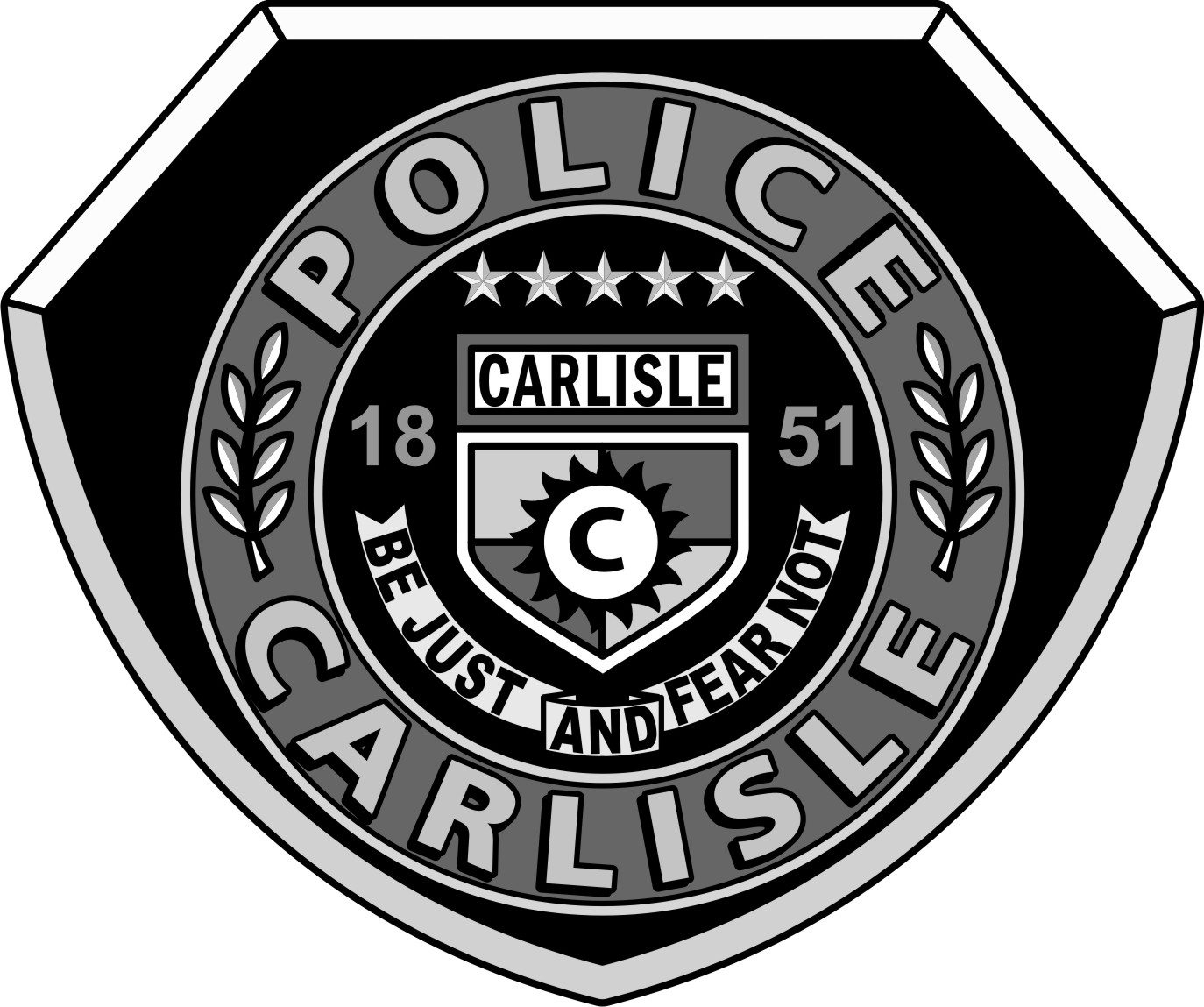 POLICE OFFICER APPLICATIONCarlisle Police Department195 N. 1st StreetCarlisle, IA 50047(515) 989-4121Updated 10/30/23CARLISLE POLICE DEPARTMENTEmployment SummaryPosition: Police Officer- Full TimeOpening Date: November 6, 2023Closing Date: Open Until FilledHow to ApplyApplication materials may be obtained at: www.carlisleiowa.org or at the Carlisle Police Department.SalaryCurrent hourly pay scale: $29.05 to $37.43 per hour ($60,418- $77,853)Current union contract through 2026 with a top out pay of $85,833.Other Incentives$10,000 hiring incentive for current Iowa certified law enforcement officers. $2,000 annually for those who maintain full- time residency within the corporate city limits. BenefitsShift differential pay, holiday and longevity pay, annual uniform allowance, health insurance- including vision, dental and supplemental, vacation, sick and personal time off, IPERS retirement system, local fitness membership Physical Agility & POST TestingThe physical agility test and Police Officer Selection Test (POST) will be administered to all qualified applicants. Dates will be determined and more information will be emailed to candidates at a later date. Passing physical agility scores from other law enforcement agencies are accepted if conducted on or after June 1, 2023. Applicants who have a passing POST within the last year may choose to waive the POST exam. Iowa Certified Peace Officers are not required to conduct physical agility or POST test. Job Summary and RequirementsSeeking dedicated, hardworking, team-oriented individual to perform a wide range of law enforcement and crime prevention duties for the safety and protection of life and property in the Carlisle community. Preserve peace, order, safety, problem resolution and perform investigative work in preparation for arrests and /or criminal prosecution.Work ScheduleOfficers can expect to work 7 out of 14 days per two week pay period, however; may be expected to work nights, holidays, weekends or overtime as necessary.Completed applications with attached resumes may be mailed to: Carlisle Police Department, P.O. Box 430, Carlisle, Iowa 50047 or emailed to mkoch@carlisleiowa.org. Questions may be directed to Chief Matt Koch at (515) 989-4121 or by email at mkoch@carlisleiowa.org. The City of Carlisle is an Equal Opportunity EmployerCARLISLE POLICE DEPARTMENTTo be considered for employment, you must complete all sections of the application packet. Incomplete/ partial applications will not be included in the selection process. Minimum Requirements: Be 18 years of age by the date of application.Be a United States citizen. Must have a valid Iowa driver’s license. Be able to speak, read and write the English language. Have uncorrected vision of not less than 20/100 in both eyes, corrected to 20/20 and color vision consistent with occupational demands of law enforcement.Have normal hearing in each ear (hearing aids are acceptable if a candidate can demonstrate sufficient hearing proficiency to perform all necessary duties of a law enforcement officer)Be a graduate of an accredited high school or possess an equivalency certificate (GED). Be of good moral character as determined by a thorough background investigation and not be convicted of a felony or a crime involving moral turpitude.Not be addicted to drugs or alcohol.Not be opposed to use of force, including the use of deadly force, to fulfill duties.Application Instructions: 1. The application must be filled out completely and signed by the applicant. 2. Answer all the questions completely. If a question does not apply to you, enter “N/A”. 3. Your application should be legibly handwritten Blue or Black ink or typed. 5. Return your application with supporting documents to the Carlisle, Police Department, P.O. Box 430, Carlisle, IA 50047 or by email to mkoch@carlisleiowa.orgCopies of the following, if applicable, must be included with your application: Driver’s license, high school diploma or GED certificate, college transcripts/diplomas, DD214 military discharge papers and Iowa Law Enforcement Certification certificate. Non-certified applicants will be required to submit to a physical agility test (Cooper Test) and POST test, while selected applicants will undergo and MMPI psychological exam, extensive background investigation, oral interview board, pre-employment physical and drug screening and any other testing deemed necessary by the Chief of Police. Each of the foregoing application phases must be passed satisfactorily for the applicant to continue to the next phase of the process. Certified Iowa law enforcement applicants are not required to complete the physical agility or POST test.Questions may be directed to Chief Matt Koch at (515) 989-4121 or mkoch@carlisleiowa.org. CARLISLE POLICE DEPARTMENTAPPLICATION INFORMATIONPERSONAL INFORMATIONDate of Application: ___________________        Name: ________________________________________________________________________ 		Last				First				Middle Date of Birth: _______ /_______ /_________ 	Social Security Number: _______-______-_______ 		MM 	     DD 	            YYYY Driver’s License Number: ____________________________________________      Driver’s License State:  ___________Current Address:_____________________________________________________________________________________ 			Street 			City 			State 			Zip Code Home Phone: (      ) _______-_________  Cell Number: (      )______-_________  Other Number: (       )______-_________ Sex: ____________    Race: _____________    Height: _____________      Weight: ______________ Eye color: __________    Hair Color: ____________     Place of Birth:  ______________________________________ 								                             City		                State Email Address: _____________________________ Social Media Accounts: _____________________________________ Aliases/Other names used:_____________________________________________________________________________Scars, Marks, Tattoos:______________________________________________________________________________________Residence History – List all locations where you have lived, regardless of period of time, for the past ten (10) yearsPrevious Address:____________________________________________________________________________________ 			Street 		            City 		State 		Zip Code 		Date RangePrevious Address:____________________________________________________________________________________ 			Street 		            City 		State 		Zip Code 		Date Range Previous Address:____________________________________________________________________________________ 			Street 		            City 		State 		Zip Code 		Date Range Are you a U.S. citizen?  Yes (   )    No (   )        Have you ever applied with the Carlisle Police Department before?  Yes (   )    No (   )     If yes, when? __________________________________________________________Are you currently a certified peace officer in the State of Iowa?          Yes (   )  No (   )          	If yes, agency and certification date? __________________________________________MILITARY SERVICEHave you ever served in the United States Military or National Guard?  Yes (   )    No (   )     What Branch: ______________________________________________       Type of Discharge?  ____________________________________________________     EDUCATION College EducationTrade, Business or Military Professional Training License or CertificatesOther languages: ________________________________ 	             Understand 	  Speak           Write 		   ________________________________        	Understand 	  Speak           Write WORK HISTORYPlease list all your employers since you began working. Make sure all information is provided. *** If you need additional space for this section, please provide all the information on an additional piece of paper. *** Were you ever terminated or asked to resign from employment?      Yes (  )      No (  ) If yes, which job(s): ________________________________________________________________________________CRIMINAL HISTORY  List ALL Traffic Citations:Has your driver’s license ever been suspended, revoked or restricted?  Yes (   )  No (   )  If so, please explain: ___________________________________________________________________________________ _____________________________________________________________________________________________________________________________________________________________________          Has your automobile insurance ever been refused or cancelled? Yes (   )  No (   )If so, please explain: __________________________________________________________________________________________________________________________________________________________________________________________________________________________________________________________________________________________________________________________List ALL arrests including juvenile arrests regardless of whether or not you were convicted:Explain any other time(s) you have been detained or questioned by police other than traffic violations:_____________________ ____________________________________________________________________________________________________________________________________________________________________________________________________________________________________________________________________________________________________________________________________________________________________________________________________________________________________________________________FINANCIAL INFORMATIONPlease list ALL current financial obligations:Have you ever filed bankruptcy?   Yes (  )      No (  )If so, please explain:_____________________________________________________________________________________________________________________________________________________________________________________________________________________________________________________________________________________________________________________Do you own or rent your home?   Yes (  )      No (  ) Landlord’s name and phone # if renting: ______________________________________________________________________________________________________________________________________________________________________________________Have you ever been involved with a lawsuit, lien, garnishment or any other financial judgements?  Yes (  )      No (  )If so, please explain:_____________________________________________________________________________________________________________________________________________________________________________________________________________________________________________________________________________________________________________________PREVIOUS APPLICATION PROCESSESPlease fill out and list any and all law enforcement agencies that you have applied with. Please use space on the back if needed.REFERENCES Provide the names, phone number, and complete mailing address of SIX character references other than relatives, former employers or person you have resided with. Please only list people who know you well enough to provide current information. PERSONAL QUESTIONNAIREIf it became necessary to take a human life during your duties as a law enforcement officer, would you be able to do so?  Yes (    )    No (    )If no, please explain: ______________________________________________________________________________________________________________ ____________________________________________________________________________________________________________________________________________________________________________________________________________________________Note: in the next questions the words “drink” or “used” means one time or more, including experimentation. If any answer is yes, give full and complete answers.Do you drink alcoholic beverages? Yes (    )    No (    )If yes, to what degree?_____________________________________________________________________________________________________________________________________________________________________________________________________________________________________________________________________________________________________________________Have you ever used marijuana?   Yes (    )    No (    )If yes, what were the circumstances?_________________________________________________________________________________________________________________________________________________________________________________________________________________________________________________________________________________________________________How many times have you used marijuana? ______________________________________________________________________When was the last time you used marijuana? _____________________________________________________________________Have you ever used, possessed, distributed or sold any illegal drugs, including but not limited to: marijuana, opiates, pills, heroin, cocaine, ecstasy, methamphetamines, steroids, etc.?  Yes (    )    No (    )If yes, what were the circumstances? ________________________________________________________________________________________________________________________________________________________________________________________________________________________________________________________________________________________________________When was the last time? ________________________________________________________________________________________Have you ever used prescription drugs other than under the supervision of or as prescribed by a physician? Yes (    )    No (    )If yes, what were the circumstances and drug(s)? ______________________________________________________________________________________________________________________________________________________________________________________________________________________________________________________________________________________________When was the last time? _______________________________________________________________________________________Are there any incidents in your life not mentioned herein which may reflect upon your suitability to perform theduties of the position you are applying for?  Yes (    )    No (    )If yes, please explain:______________________________________________________________________________________________________________________________________________________________________________________________________________________________________________________________________________________________________________________Have you been totally honest and forthcoming in this application?   Yes (    )    No (    ) I________________________ attest that all statements and information provided in this application are true and correct. I understand that any deliberate omissions or false statements will result in the rejection of my application or could be grounds for dismissal if employed.Signed: __________________________________________ Date: _____________________________CARLISLE POLICE DEPARTMENTAUTHORIZATION FOR RELEASE OF PERSONAL INFORMATIONI, ______________________, do hereby release a review of and full disclosure of all records concerning myself whether said records are of public, private or confidential nature.The intent of this authorization is to give my consent for full and complete disclosure of records of educational institutions; financial or credit institutions, including records of loans, the records of commercial or retail credit agencies (including credit reports and/or ratings), and other financial statements of records whenever filed; medical and psychiatric treatment and/or consultation, including hospitals, clinics, private practitioners, employment and pre-employment records, including background reports, efficiency ratings, complaints or grievances filed by or against me and the recollections of attorneys at law, or of other counsel, whether representing me or another person in any case, either criminal or civil, in which I presently have, or have had an interest.I understand that any information obtained by a personal history background investigation, including polygraph examination that is developed directly or indirectly, in whole or in part, upon this release authorization will be considered in determining my suitability for employment. I also certify that any person(s) who may furnish such information concerning me shall not be held accountable for giving this information; and I do hereby release said person(s) from any and all liability which may be incurred as a result of furnishing such information.A photocopy of this release for information will be valid as an original thereof, even though the said photocopy does not contain an original signature.I hereby swear and affirm that each statement and all information in or supplementing this application is complete, true, and accurate to the best of my knowledge. I understand that providing false or misleading information is ground for exclusion from the selection process or discharged if discovered after employment. I have read and fully understand the contents of this “Authorization for Release of Personal Information”._____________________________________			           Printed Name								 _____________________________________ 			____________________Signature 								DateCARLISLE POLICE DEPARTMENTPHYSICAL FITNESS STANDARDS*Females in excess of 49 years of age may do pushups on their knees.1. 1 MINUTE PUSH UP TEST: This test requires you to push your own weight off the floor. Women may do the push-up on their knees. This test measures the amount of force the upper body can generate and is an important area for performing police tasks requiring upper body strength. The number of push-ups performed in one minute calculates the score.2.  1 MINUTE SIT UP TEST:This is a measure of the muscular endurance of the abdominal muscles.  It is an important area for performing police tasks that may involve the use of force and is an important area for maintaining good posture and minimizing lower back problems. The score is in number of bent leg sit-ups performed in 1 minute.3. 1.5 MILE RUNThis is a timed run to measure the heart and vascular system’s capability to transport oxygen.  It is an important area for performing police tasks involving stamina and endurance and to minimize the risk of cardiovascular problems.  The score is in minutes and seconds.CARLISLE POLICE DEPARTMENTPOST TEST INFORMATIONStanard & Associates has an online version of The National Police Officer Selection Test (POST) candidate study guide, as well as an online practice version of the POST itself is available for purchase directly by applicants. The exam provides candidates with an opportunity to complete a similar, full-length, timed practice version of the POST exam. The content of the practice exam is 100% unique and contains no overlap with any content of POST versions A, B, C or D. The practice version of the POST contains detailed feedback for any test questions answered incorrectly by the applicant, giving them a better understanding of personal areas of strength and opportunities for development. The POST practice exam and study guide are available for sale to applicants through Stanard & Associates’ job application and recruitment website: https://www.applytoserve.com/Study/ Last/Current RankPay GradeYears & months servedDate EnlistedDate DischargedSupervisorNAME OF HIGH SCHOOL AND ADDRESSDo you have a high school degree?  Yes (   )    No (   )       * If not do you have a GED?  Yes (   )    No (   )PHONE NUMBERWhat year did you graduate?  ________________COLLEGE/UNIVERSITY AND ADDRESSType of Degree(s)Did you graduate?Date of GraduationBUSINESS, TRADE, TECHNICAL, MILITARY SCHOOLS, ADDRESSType of Degree(s)Did you graduate?Date ReceivedPROFESSIONAL TRAINING INSTITUTION  Type of License / Certification(s)Did you graduate?Date ReceivedEMPLOYERADDRESS, CITY, STATE, ZIPEMPLOYER’S PHONE NUMBERSTART DATE (mm/yyyy)END DATE (mm/yyyy)SUPERVISOR’S NAMEPOSITION/TITLEREASON FOR LEAVINGREASON FOR LEAVINGBRIEF DESCRIPTION OF DUTIESBRIEF DESCRIPTION OF DUTIESBRIEF DESCRIPTION OF DUTIESEMPLOYERADDRESS, CITY, STATE, ZIPEMPLOYER’S PHONE NUMBERSTART DATE (mm/yyyy)END DATE (mm/yyyy)SUPERVISOR’S NAMEPOSITION/TITLEREASON FOR LEAVINGREASON FOR LEAVINGBRIEF DESCRIPTION OF DUTIESBRIEF DESCRIPTION OF DUTIESBRIEF DESCRIPTION OF DUTIESEMPLOYERADDRESS, CITY, STATE, ZIPEMPLOYER’S PHONE NUMBERSTART DATE (mm/yyyy)END DATE (mm/yyyy)SUPERVISOR’S NAMEPOSITION/TITLEREASON FOR LEAVINGREASON FOR LEAVINGBRIEF DESCRIPTION OF DUTIESBRIEF DESCRIPTION OF DUTIESBRIEF DESCRIPTION OF DUTIESEMPLOYERADDRESS, CITY, STATE, ZIPEMPLOYER’S PHONE NUMBERSTART DATE (mm/yyyy)END DATE (mm/yyyy)SUPERVISOR’S NAMEPOSITION/TITLEREASON FOR LEAVINGREASON FOR LEAVINGBRIEF DESCRIPTION OF DUTIESBRIEF DESCRIPTION OF DUTIESBRIEF DESCRIPTION OF DUTIESDateViolation (Specific Charge)Location (City, State)DispositionPolice AgencyDateViolation (Specific Charge)Location  (City, State)DispositionPolice AgencyCreditorBalanceMonthly PaymentsDelinquent (Yes/No)AGENCYADDRESS, CITY, STATE, ZIPAGENCY PHONE NUMBERDATE APPLIEDCURRENT STATUSREASON NOT HIREDAGENCYADDRESS, CITY, STATE, ZIPAGENCY PHONE NUMBERDATE APPLIEDCURRENT STATUSREASON NOT HIREDAGENCYADDRESS, CITY, STATE, ZIPAGENCY PHONE NUMBERDATE APPLIEDCURRENT STATUSREASON NOT HIREDNAMEADDRESS, CITY, STATE, ZIPCELL / HOME PHONEYEARS ACQUAINTED